SY-2000A水油两用旋转蒸发器产品特点：触摸式液晶彩屏  内置式真空负压控制器 温度数显 转数数显 时间设定 正反旋转 水油两用 球磨口冷凝管球磨口冷凝管 采用24口标准加长型玻璃轴管  M42卡扣螺母触摸式显示屏，菜单点按操作界面，多数据一屏显示，简便快捷。PID智能控制单元，准确设定温度。转速：变频控制，同步传动。转向：本机具备正反旋转功能，提高物料蒸发量。真空：可设定显示自动控制负压目标值，内置气路控制系统，控制真空泵的启停。时间：本机设有定时功能到达预定时间自动停止并可实时切换手动功能恢复长时运转。升降：采用轨道式组合自动升降，稳定可靠，低噪音，限位保护无冲压。冷却器：采用耐高温优质玻璃双回流一体化球磨口（标准口）冷凝管，增大冷凝面积，提高回收率。密封：专业的密封系统设计，选用高弹PTFE材料，具有耐高温、耐腐蚀、经久耐用特点。浴锅：外壳选用阻燃材料，设有过热保护断电装置，内置水浴，油浴两用特氟隆加热锅，铝合金防护罩，保温，节能，防污染，安全可靠。独创的风道式散热系统均衡温度，防止意外发生。加料：采用阀门式不停机，负压下连续加料。主要技术参数：温度范围：PID温度自动控制 LED显示 室温－180℃变频调速：0-200转／分(正反旋转切换）真空度范围：内置式设定－0.01~-0.095Mpa 精度 0.2%~0.5%升降范围：船形按键 快速自动升降0~150mm冷凝器：双回流冷凝管 冷凝面积0.15㎡浴锅：4升容量 可用50~2000ml范围内蒸发瓶  铝合金防护罩控温精度：水浴精度±1℃ 油浴精度±2℃加热功率：1500W电机功率：40W电压：220V/50HZ外形尺寸：450x400x850(mm)整机重量：30KG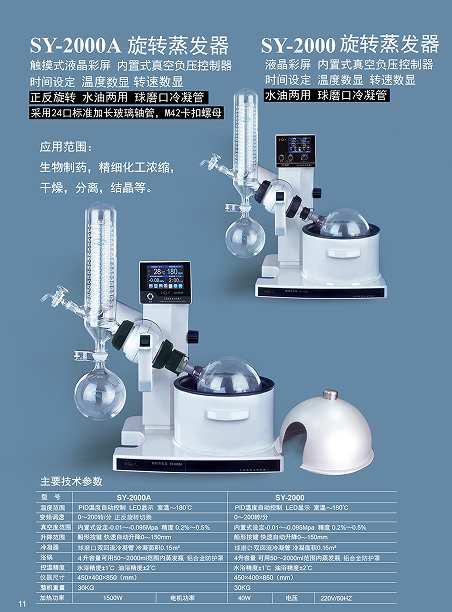 